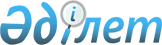 Об утверждении Правил проведения раздельных сходов местного сообщества и количественного состава представителей жителей села для участия в сходе местного сообщества села Озерное Костанайского района Костанайской области
					
			Утративший силу
			
			
		
					Решение маслихата Костанайского района Костанайской области от 11 марта 2014 года № 185. Зарегистрировано Департаментом юстиции Костанайской области 18 апреля 2014 года № 4611. Утратило силу решением маслихата Костанайского района Костанайской области от 9 апреля 2019 года № 381
      Сноска. Утратило силу решением маслихата Костанайского района Костанайской области от 09.04.2019 № 381 (вводится в действие по истечении десяти календарных дней после дня его первого официального опубликования).
      В соответствии с пунктом 6 статьи 39-3 Закона Республики Казахстан от 23 января 2001 года "О местном государственном управлении и самоуправлении в Республике Казахстан" и постановлением Правительства Республики Казахстан от 18 октября 2013 года № 1106 "Об утверждении Типовых правил проведения раздельных сходов местного сообщества" Костанайский районный маслихат РЕШИЛ:
      1. Утвердить прилагаемые Правила проведения раздельных сходов местного сообщества села Озерное Костанайского района Костанайской области.
      2. Утвердить количественный состав представителей жителей села для участия в сходе местного сообщества села Озерное Костанайского района Костанайской области согласно приложению к настоящему решению.
      3. Настоящее решение вводится в действие по истечении десяти календарных дней после дня его первого официального опубликования. Правила проведения раздельных сходов
местного сообщества села Озерное Костанайского района
Костанайской области
      1. Общее положение
      1. Настоящие Правила проведения раздельных сходов местного сообщества села Озерное Костанайского района Костанайской области (далее - село Озерное) разработаны в соответствии с пунктом 6 статьи 39-3 Закона Республики Казахстан от 23 января 2001 года "О местном государственном управлении и самоуправлении в Республике Казахстан", постановлением Правительства Республики Казахстан от 18 октября 2013 года № 1106 "Об утверждении Типовых правил проведения раздельных сходов местного сообщества" и устанавливают порядок проведения раздельных сходов местного сообщества жителей села Озерное.
      2. Раздельный сход местного сообщества жителей села (далее - раздельный сход) на территории села Озерное созывается и проводится с целью избрания представителей для участия в сходе местного сообщества.
      2. Порядок проведения раздельных сходов
      3. Раздельный сход созывается акимом села Озерное.
      Проведение раздельного схода допускается при наличии положительного решения акима Костанайского района на проведение схода местного сообщества.
      4. О времени, месте созыва раздельных сходов и обсуждаемых вопросах население местного сообщества оповещается не позднее, чем за десять календарных дней до дня его проведения через средства массовой информации или иными способами.
      5. Проведение раздельного схода в пределах села Озерное организуется акимом села Озерное.
      6. Перед открытием раздельного схода проводится регистрация присутствующих жителей села Озерное, имеющих право в нем участвовать.
      7. Раздельный сход открывается акимом села Озерное или уполномоченным им лицом.
      Председателем раздельного схода является аким села Озерное или уполномоченное им лицо.
      Для оформления протокола раздельного схода открытым голосованием избирается секретарь.
      8. Кандидатуры представителей жителей села Озерное для участия в сходе местного сообщества выдвигаются участниками раздельного схода в соответствии с количественным составом утвержденным Костанайским районным маслихатом.
      Количество представителей жителей села для участия в сходе местного сообщества определяется на основе принципа равного представительства.
      9. Голосование проводится открытым способом, персонально по каждой кандидатуре. Избранными считаются кандидаты, набравшие наибольшие голоса участников раздельного схода.
      10. На раздельном сходе ведется протокол, который подписывается председателем и секретарем и передается в аппарат акима села Озерное. Количественный состав представителей жителей села
для участия в сходе местного сообщества села Озерное
Костанайского района Костанайской области
					© 2012. РГП на ПХВ «Институт законодательства и правовой информации Республики Казахстан» Министерства юстиции Республики Казахстан
				
Председатель внеочередной
сессии Костанайского
районного маслихата
С. Кульбеков
Секретарь Костанайского
районного маслихата
А. Досжанов
СОГЛАСОВАНО:
Аким села Озерное округа
Костанайского района
Костанайской области
___________________ З. КомаровУтверждены
решением маслихата
от 11 марта 2014 года № 185Приложение
к решению маслихата
от 11 марта 2014 года № 185
№
Наименование населенного пункта
Количество представителей жителей села Озерное Костанайского района Костанайской области (человек)
1
Для жителей села Озерное Костанайского района Костанайской области
70